5 Whys Template for Analyze Phase of DMAIC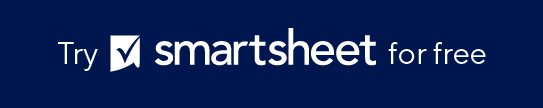 DEFINE THE PROBLEMDEFINE THE PROBLEMDefine problem hereDefine problem hereDefine problem hereDefine problem hereDefine problem hereDefine problem hereDefine problem hereDefine problem hereDefine problem hereDefine problem hereDefine problem hereDefine problem hereDefine problem hereDefine problem hereDefine problem hereDefine problem hereDefine problem hereDefine problem hereDefine problem hereDefine problem hereDefine problem hereDefine problem hereDefine problem hereDefine problem hereDefine problem hereDefine problem hereDefine problem hereDefine problem hereDefine problem hereDefine problem hereDefine problem hereDefine problem hereDefine problem hereDefine problem hereDefine problem hereDEFINE THE PROBLEMWHY IS THIS 
A PROBLEM?PRIMARY CAUSEPRIMARY CAUSEPRIMARY CAUSEPRIMARY CAUSEPRIMARY CAUSEPRIMARY CAUSEWHY IS THIS 
A PROBLEM?Why is it happening?Why is it happening?Why is it happening?Why is it happening?Why is it happening?Why is it happening?Why is it happening?Why is it happening?Why is it happening?Why is it happening?Why is it happening?Why is it happening?Why is it happening?Why is it happening?Why is it happening?WHY IS THIS 
A PROBLEM?1It is happening because It is happening because It is happening because It is happening because It is happening because It is happening because It is happening because It is happening because It is happening because It is happening because It is happening because It is happening because It is happening because It is happening because It is happening because It is happening because It is happening because It is happening because It is happening because It is happening because It is happening because It is happening because It is happening because It is happening because It is happening because WHY IS THIS 
A PROBLEM?Why is that?Why is that?Why is that?Why is that?Why is that?Why is that?Why is that?Why is that?Why is that?Why is that?Why is that?Why is that?Why is that?Why is that?Why is that?Why is that?WHY IS THIS 
A PROBLEM?2It is happening becauseIt is happening becauseIt is happening becauseIt is happening becauseIt is happening becauseIt is happening becauseIt is happening becauseIt is happening becauseIt is happening becauseIt is happening becauseIt is happening becauseIt is happening becauseIt is happening becauseIt is happening becauseIt is happening becauseIt is happening becauseIt is happening becauseIt is happening becauseIt is happening becauseIt is happening becauseIt is happening becauseIt is happening becauseIt is happening becauseIt is happening becauseWHY IS THIS 
A PROBLEM?Why is that?Why is that?Why is that?Why is that?Why is that?Why is that?Why is that?Why is that?Why is that?Why is that?Why is that?Why is that?Why is that?Why is that?Why is that?Why is that?Why is that?Why is that?Why is that?Why is that?Why is that?Why is that?WHY IS THIS 
A PROBLEM?3It is happening becauseIt is happening becauseIt is happening becauseIt is happening becauseIt is happening becauseIt is happening becauseIt is happening becauseIt is happening becauseIt is happening becauseIt is happening becauseIt is happening becauseIt is happening becauseIt is happening becauseIt is happening becauseIt is happening becauseIt is happening becauseIt is happening becauseIt is happening becauseIt is happening becauseIt is happening becauseIt is happening becauseIt is happening becauseIt is happening becauseWHY IS THIS 
A PROBLEM?Why is that?Why is that?Why is that?Why is that?WHY IS THIS 
A PROBLEM?44It is happening becauseIt is happening becauseIt is happening becauseIt is happening becauseIt is happening becauseIt is happening becauseIt is happening becauseIt is happening becauseIt is happening becauseIt is happening becauseIt is happening becauseIt is happening becauseIt is happening becauseIt is happening becauseIt is happening becauseIt is happening becauseIt is happening becauseIt is happening becauseIt is happening becauseIt is happening becauseIt is happening becauseIt is happening becauseWHY IS THIS 
A PROBLEM?Why is that?Why is that?Why is that?Why is that?Why is that?Why is that?Why is that?ROOT CAUSEROOT CAUSEROOT CAUSEROOT CAUSEROOT CAUSEROOT CAUSEROOT CAUSEROOT CAUSEROOT CAUSEROOT CAUSEROOT CAUSEROOT CAUSEROOT CAUSEROOT CAUSEROOT CAUSEROOT CAUSEROOT CAUSEROOT CAUSEROOT CAUSEWHY IS THIS 
A PROBLEM?NOTE: If the final "Why" has no controllable solution, return to the previous "Why."NOTE: If the final "Why" has no controllable solution, return to the previous "Why."NOTE: If the final "Why" has no controllable solution, return to the previous "Why."NOTE: If the final "Why" has no controllable solution, return to the previous "Why."NOTE: If the final "Why" has no controllable solution, return to the previous "Why."NOTE: If the final "Why" has no controllable solution, return to the previous "Why."NOTE: If the final "Why" has no controllable solution, return to the previous "Why."NOTE: If the final "Why" has no controllable solution, return to the previous "Why."NOTE: If the final "Why" has no controllable solution, return to the previous "Why."NOTE: If the final "Why" has no controllable solution, return to the previous "Why."55It is happening becauseIt is happening becauseIt is happening becauseIt is happening becauseIt is happening becauseIt is happening becauseIt is happening becauseIt is happening becauseIt is happening becauseIt is happening becauseIt is happening becauseIt is happening becauseIt is happening becauseIt is happening becauseIt is happening becauseIt is happening becauseIt is happening becauseIt is happening becauseIt is happening becauseIt is happening becauseIt is happening becauseIt is happening becauseIt is happening becauseWHY IS THIS 
A PROBLEM?CORRECTIVE ACTION TO TAKECORRECTIVE ACTIONCORRECTIVE ACTIONCORRECTIVE ACTIONCORRECTIVE ACTIONCORRECTIVE ACTIONCORRECTIVE ACTIONCORRECTIVE ACTIONCORRECTIVE ACTIONPARTY RESPONSIBLEPARTY RESPONSIBLEPARTY RESPONSIBLEPARTY RESPONSIBLEPARTY RESPONSIBLEPARTY RESPONSIBLEPARTY RESPONSIBLEPARTY RESPONSIBLEPARTY RESPONSIBLEPARTY RESPONSIBLEPARTY RESPONSIBLECORRECTIVE ACTION TO TAKEDescribe action hereDescribe action hereDescribe action hereDescribe action hereDescribe action hereDescribe action hereDescribe action hereDescribe action hereDescribe action hereDescribe action hereDescribe action hereDescribe action hereDescribe action hereDescribe action hereDescribe action hereDescribe action hereDescribe action hereDescribe action hereDescribe action hereDescribe action hereDescribe action hereDescribe action hereDescribe action hereCORRECTIVE ACTION TO TAKEDescribe action hereDescribe action hereDescribe action hereDescribe action hereDescribe action hereDescribe action hereDescribe action hereDescribe action hereDescribe action hereDescribe action hereDescribe action hereDescribe action hereDescribe action hereDescribe action hereDescribe action hereDescribe action hereDescribe action hereDescribe action hereDescribe action hereDescribe action hereDescribe action hereDescribe action hereDescribe action hereDATE ACTION TO BEGINDATE ACTION TO BEGINDATE ACTION TO BEGINDATE ACTION TO BEGINDATE ACTION TO BEGINDATE ACTION TO BEGINDATE ACTION TO BEGINDATE ACTION TO BEGINDATE ACTION TO BEGINDATE ACTION TO BEGINDATE ACTION TO BEGINCORRECTIVE ACTION TO TAKEDescribe action hereDescribe action hereDescribe action hereDescribe action hereDescribe action hereDescribe action hereDescribe action hereDescribe action hereDescribe action hereDescribe action hereDescribe action hereDescribe action hereDescribe action hereDescribe action hereDescribe action hereDescribe action hereDescribe action hereDescribe action hereDescribe action hereDescribe action hereDescribe action hereDescribe action hereDescribe action hereCORRECTIVE ACTION TO TAKEDescribe action hereDescribe action hereDescribe action hereDescribe action hereDescribe action hereDescribe action hereDescribe action hereDescribe action hereDescribe action hereDescribe action hereDescribe action hereDescribe action hereDescribe action hereDescribe action hereDescribe action hereDescribe action hereDescribe action hereDescribe action hereDescribe action hereDescribe action hereDescribe action hereDescribe action hereDescribe action hereDATE TO COMPLETEDATE TO COMPLETEDATE TO COMPLETEDATE TO COMPLETEDATE TO COMPLETEDATE TO COMPLETEDATE TO COMPLETEDATE TO COMPLETEDATE TO COMPLETEDATE TO COMPLETEDATE TO COMPLETECORRECTIVE ACTION TO TAKEDescribe action hereDescribe action hereDescribe action hereDescribe action hereDescribe action hereDescribe action hereDescribe action hereDescribe action hereDescribe action hereDescribe action hereDescribe action hereDescribe action hereDescribe action hereDescribe action hereDescribe action hereDescribe action hereDescribe action hereDescribe action hereDescribe action hereDescribe action hereDescribe action hereDescribe action hereDescribe action hereCORRECTIVE ACTION TO TAKEDISCLAIMERAny articles, templates, or information provided by Smartsheet on the website are for reference only. While we strive to keep the information up to date and correct, we make no representations or warranties of any kind, express or implied, about the completeness, accuracy, reliability, suitability, or availability with respect to the website or the information, articles, templates, or related graphics contained on the website. Any reliance you place on such information is therefore strictly at your own risk.